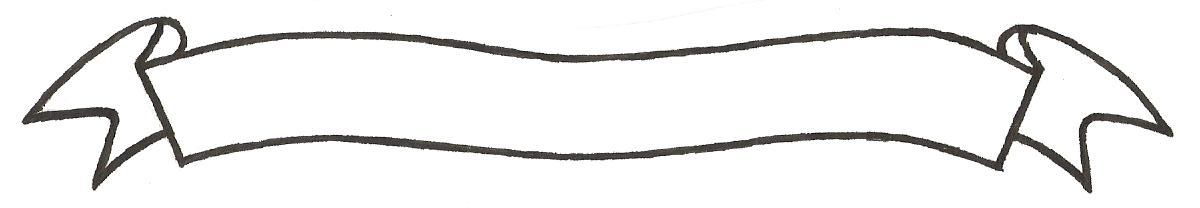 MERU UNIVERSITY OF SCIENCE AND TECHNOLOGYP.O. Box 972-60200 – Meru-KenyaTel: 020-2069349, 061-2309217. 064-30320 Cell phone: +254 712524293, +254 789151411Fax: 064-30321Website: www.must.ac.ke  Email: info@must.ac.keUniversity Examinations 2015/2016STAGE TWO EXAMINATION FOR DIPLOMA IN INFORMATION TECHNOLOGY CIT 2152:  SYSTEM ANALYSIS AND DESIGNDATE: AUGUST 2016						     	TIME: 1 ½ HOURSINSTRUCTIONS:  Answer question one and any other two questions.QUESTION ONE (30 MARKS)Define the following terms as used in a system  				(3 marks)Decision table Feasibility study Information systemState any five components of a system  					(5 marks)State three advantages of using questionnaire as a fact finding method  	(3 marks)Describe the four sections of a feasibility report  				(4 marks)State three advantages of having subsystems in system  			(3 marks)Describe three skills of a system analyst in system development  		(6 marks)Describe three qualities of a good system  					(6 marks) QUESTION TWO (20 MARKS)Give three reasons as to why systems are maintained  			(3 marks)State and describe the four types of System end user  			(5 marks)Name and explain the three types of information systems  			(6 marks)Define file conversion and describe three File conversion methods  	(6 marks)QUESTION THREE (20 MARKS)Differentiate between the following as used in systems  Technical feasibility and social feasibility  				(2 marks)System analysis and system design  					(2 marks)Data and information  						(1 mark)Describe the stages of systems development life cycle  			(15 marks)QUESTION FOUR (20 MARKS)Describe the objectives of good documentation  				(4 marks)Describe the measures of project success  					(4 marks)Explain four different methods of system change over  			(8 marks)Explain any two types of maintenance  					(4 marks) 